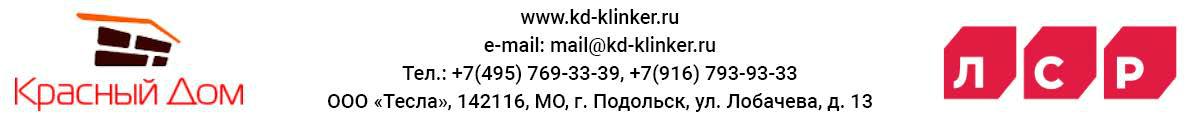 Прайс-лист на поризованные керамические блоки ЛСРМосква и Московская областьДействует с 01.02.2022 г.Система скидок на всю продукциюКИРПИЧ И КАМНИ КЕРАМИЧЕСКИЕ РЯДОВЫЕГОСТ 530-2012ГОСТ 530-2012НаименованиеЗаводМаркаРазмер,Вес,Упаковка, шт.Цена с НДС,НаименованиеЗаводМаркаРазмер,Вес,Упаковка, шт.Цена с НДС,НаименованиеЗаводМаркаммкг/шт.в под./ в авторуб./шт.НаименованиеЗаводМаркаммкг/шт.в под./ в авторуб./шт.ммкг/шт.в под./ в авторуб./шт.ммкг/шт.в под./ в авторуб./шт.КАМНИПОРИЗОВАННЫЙ 2,1 NFМ-150250х120х1403,8280 / 560033,90ПОРИЗОВАННЫЙ 2,1 NFМ-175250х120х1403,8280 / 560033,90М-175ПОРИЗОВАННЫЙ 10,7 NF тёплыйСПбМ-100380х250х2191540 / 1280211,00СПбПОРИЗОВАННЫЙ 12,35 NFМ-100440х250х2191740 / 1040223,10ПОРИЗОВАННЫЙ 14,3 NFМ-100510х250х2192348 / 864248,008,5ПЕРЕГОРОДОЧНЫЙ 4,58 NFМ-100510х80х21910,896/1728      128,00КИРПИЧ 1NFПОРИЗОВАННЫЙМ-1502,0-2,1540 / 918018,80ПОЛНОТЕЛЫЙСПбМ-150250х120х654,1288/4896или300/480032,30250х120х654,1288/4896или300/4800ПОЛНОТЕЛЫЙМ-250250х120х654,1288/4896или300/480035,30ПОЛНОТЕЛЫЙМ-25035,30Сумма покупкиСкидка %Сумма покупкиСкидка %От 100 тыс. руб.1%1%От 200 тыс. руб.2%2%От 300 тыс. руб.3%3%От 500 тыс. руб.4%4%Действует централизованная доставка кирпичной продукции до строительного объекта, в том числе ж/д;Цены включают НДС (20%), стоимость поддонов, упаковки, погрузки на складе и доставки с заводов СПБ до Москвы и Московскойобласти, с ППКЗ до МКАД при полной загрузке автомобиля;Отгрузка продукции осуществляется кратно одному поддону;Допустимо отличие поставляемого товара по цвету от представленных образцов;Наличие продукции на складе следует уточнять у менеджера. Продукция отгружается со складов: